Тест по обществознанию. Тема «Экономика». Вариант 1.Часть1 . Задания уровня  А.А 1 . Рыночная система хозяйствования  функционирует при обязательном условии1) низкого уровня безработицы2) высокого потребительского спроса3) внедрения достижений науки в производство4) частной собственности на средства производстваА2 Установленный государством налог в виде надбавки к цене на определенные товары – это1) прямой налог                                       2) косвенный налог3) государственная пошлина (сбор)          4) натуральный налогА 3. Рост спроса на компьютеры, отличающиеся более мощными процессорами, сотовые телефоны, аудио- и видеоаппаратуру отражает ситуацию, сложившуюся на рынке:1) сырья и материалов;                              2) товаров и услуг;               3) капиталов;                                            4) фондовом.А 4. Верны ли следующие суждения о налогах?А. единый социальный налог относится к прямым налогам;Б. налог с продаж относится к прямым налогам.1) верно только А;                                 2) верно только Б;       3) верны и А, и Б;                                 4) оба суждения неверны.А 5. К ценным бумагам не относится:1) вексель;       2) налоговая декларация;    3) облигация;            4) акция.А 6. Рыночные цены на товары в экономике1) определяют налоги на производителя2) увеличивают издержки производства3) рационально соизмеряют производство с потреблением4) всегда зависят от производителяА 7. Верны ли следующие суждения о монополиях?А. Возникновение в условиях рыночной экономики монополистических объединений устраняет конкуренцию.Б. Цель антимонопольного законодательства – ограничить на рынке диктат монополий.1) верно только А                                  2) верно только Б3) верны оба суждения                          4) оба суждения неверныА 8. Экономика изучает проблему использования ограниченных ресурсов в целях1) создания условий для роста спроса на них2) удовлетворения общественных потребностей3) достижения стабильного развития экономики4) снижения загрязнения окружающей средыА 9. Признаком рыночной экономики является:1) свобода предпринимательской деятельности;2) господство государственной формы собственности;3) централизованное распределение ресурсов;4) директивное планирование хозяйственной деятельности.А 10. Составление расходной части государственного бюджета иллюстрирует экономическую деятельность в сфере1) потребления           2) обмена        3) производства     4) распределения.А 11. Прибыль создается в процессе:1) распределения;           2) производства;        3) сбора налогов;    4) обмена.А 12. Перепроизводство бытовой техники привело к снижению цен на нее. Этот пример иллюстрирует функционирование рынка1) средств производства                            2) труда3) товаров                                                 4) сырья и материаловА 13. Исполнение бюджета в нашей стране обеспечивается1) парламентом                                 2) судебными органами3) правительством                             4) правоохранительными органамиА 14. Основу традиционной экономической системы составляет1) свободное распределение ресурсов2) директивное ценообразование3) распределение ресурсов государством4) использование ресурсов в соответствии с обычаямиА 15 Верны ли следующие суждения об экономике?А. Экономика – это наука о хозяйстве, способах его ведения людьми, отношениях между ними в процессе производства и обмена товаров.Б. Экономика – это хозяйство, используемое людьми для обеспечения жизни, удовлетворения потребностей путем создания необходимых благ, условий и средств существования.1) верно только А                            2) верно только Б3) верны оба суждения                    4) оба суждения неверныА 16. Верны ли следующие суждения о государственном бюджете?А. Государственный бюджет носит характер рекомендаций для всех хозяйственных субъектов страны.Б. Главным источником наполнения российского государственного бюджета, как правило является деятельность финансово-промышленных групп.1) верно только А                              2) верно только Б3) верны оба суждения                      4) оба суждения неверныА 17.Изменение котировок акций нефтяных компаний в связи со снижением цен на энергоносители характеризует ситуацию на рынке1) фондовом         2) капиталов        3) труда          4) товаров и услугА 18. Владелец фирмы решил подарить уходящему на пенсию сотруднику автомобиль. Этот пример прежде всего иллюстрирует право собственника1) распоряжаться имуществом          2) пользоваться имуществом3) владеть имуществом                    4) наследовать имуществоА 19 Сравните  данные двух диаграмм, свидетельствующие о том, каковы были доли продукции предприятий различных форм собственности в 1990  и 1995 гг. Какие изменения отражают эти данные?- 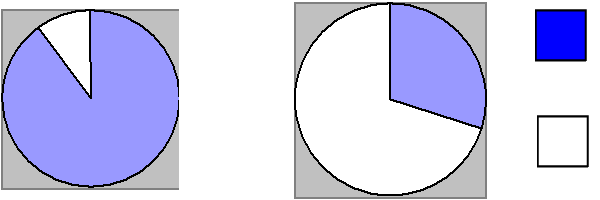 1) усилилось негативное воздействие производства на окружающую среду2) выросло влияние частного предпринимательства на социальную политику государства3) расширились масштабы приватизации государственных предприятий4) снизились доходы государства от передачи предприятий в частные рукиА 20. Русский промышленник и меценат А.П. Бахрушин подарил собранную им коллекцию предметов русской старины и книг Историческому музею. Какое право собственника иллюстрируется этим примером?1) владеть                                   2) распоряжаться3) пользоваться                           4) наследоватьА 21. На увеличение потребительских расходов влияет1) увеличение подоходного налога2) снижение социальных выплат3) увеличение  потребительских доходов4) снижение производительности трудаА 22. Суммарная стоимость всех конечных товаров и услуг, произведенных на территории страны за год, отражает следующий экономический показатель1) национальный доход2) валовой национальный продукт3) соблюдение трудовой этики4) стремление повышать квалификациюА 23. К прямым (непосредственным) методам государственного регулирования в современной экономике относят:1) бюджетно-налоговую (фискальную) политику;2) денежно-кредитную политику;3) формирование государственного заказа оборонным предприятиям;4) прогнозирование развития отдельных отраслей экономики. А 24. В структуру бюджетно-налоговой политики входит:1) купля-продажа ценных бумаг на фондовых рынках;2) лицензирование банковской деятельности;3) кредитование социально значимых производств;4) установление налога на прибыль.А 25. К причинам неравенства доходов потребителей в  рыночной экономике относится1) тип избирательной системы2) уровень образования и квалификации3) установление минимального размера оплаты труда4) ограничение ресурсов в экономикеЧасть 2. Задания уровня ВВ 1. Заполните пропуск в схеме.В 2. Заполните пропуск в схеме.В 3.  Заполните пропуск в схеме.В 4.  Соотнесите типы экономических систем и характеризующие  их признаки.Признаки                                                                        Типы1) конкуренция товаропроизводителей;              А) рыночная экономика;2) экономическая свобода потребителя                 Б) командная экономика.и производителя;              3) централизованное ценообразование;4) директивное планирование экономической деятельности.В 5. Соотнесите виды налогов и их примеры.Примеры                                               Виды налогов1) акцизный сбор;                                     А) прямые налоги;2) единый социальный налог;                   Б) косвенные налоги.3) налог на имущество;4) налог с продаж.В 6. Прочитайте приведенный ниже текст, в котором пропущен ряд слов.Выберите из предлагаемого списка слова, которые необходимо вставить на место пропусков.« В современной экономике действует три главных_____________(1): производители экономического продукта, его потребители и _____________(2). Между ними происходит весьма интенсивный _________(3) товарами, услугами, денежными средствами, информацией. Государство обеспечивает определенную упорядоченность экономических процессов, их правовое _______________(4), защиту прав и интересов отдельных участников экономических отношений. В то же время государство выступает как весьма крупный ____________(5) товаров, услуг, информации. В то же время государство является __________(6), оно приобретает у производителей военную технику для армии, продукты питания для государственных запасов, компьютерную технику для государственных органов и учреждений».А) производитель                    Б) обмен                       В) объектГ) государство                    Д) предложение             Е) субъектЖ) регулирования              З) спрос                          И) потребительВ данной ниже таблице указаны номера пропусков. Запишите под каждым номером букву, соответствующую выбранному вами слову.Получившуюся последовательность букв перенесите в бланк ответов.В 7. Прочитайте приведенный ниже текст, каждое предложение которого пронумеровано(1)Рекордная  цена – 58,28 доллара за баррель нефти – была зафиксирована на торгах в Нью-Йорке 4 апреля. (2) Цены все еще высоки, но их снижение можно считать тенденцией. (3) Причины снижения изучаются аналитиками разных стран. (4) Можно предположить, что снижение цен на нефть окажет оздоравливающее влияние на отечественную экономику.Определите, какие положения текста носятА) фактический характерБ) характер оценочных сужденийЗапишите под номером положенную букву, обозначающую его характер. Получившуюся последовательность букв перенесите в бланк ответов.В 8. Найдите в приведенном списке характеристики, присущие любому налогу.1) обязательность уплаты2) безвозмездность3) пропорциональность доходу4) возвратный характер5) законодательное установлениеЦифры запишите в порядке возрастания.Часть 3. Задания уровня С.С 1. Проиллюстрируйте двумя примерами различные проявления воздействия экономики на социальную сферу ( в каждом случае запишите сначала проявление, а затем соответствующий пример)С 2. Назовите три основные сферы, в которых протекает экономическая деятельность.С 3. Нередко можно услышать, что с безработицей в рамках рыночной экономики государство бороться не должно: она присуща рынку. Сформулируйте собственное мнение по данному вопросу. Приведите два аргумента.С 4. Какой смысл обществоведы вкладывают в понятие «производитель»? Привлекая знания обществоведческого курса, составьте два предложения, содержащих информацию о производителе.С 5. С помощью трех примеров проиллюстрируйте  процесс государственного регулирования экономики.С 6. В структуре распределения земель в России по типам собственности в 2001 году доля индивидуальных участков граждан составляла 6%, земли фермеров 8%, а земли бывших колхозов и совхозов – 86%. Семьям россиян на своих крохотных участках удается производить более 88% всего картофеля и почти 67% всех остальных овощей, выращиваемых в стране. Можно ли на основе этих данных сделать выводы.:1. о неэффективном распределении земель в стране.2. о неэффективном использовании земельАргументируйте свои выводы.С 7. В чем проявляется ограниченность экономических ресурсов? Приведите не менее трех положений.С 8. Составьте план статьи, посвященной проблемам конкуренции и монополизации в современной экономикеТест по обществознанию. Тема «Экономика». Вариант 2.Часть1 . Задания уровня  А.А 1. Какую экономическую систему характеризует следующее положение: вопросы производства и распределения продукции жестко регламентируются государством, государство устанавливает цены на продукцию?1) командную (плановую);                                                      2) свободную рыночную экономику;3) социально ориентированное рыночное хозяйство;           4) традиционную экономику.А 2.Прямым налогом является:1) налог на добавленную стоимость;           2) налог на прибыль;     3) акцизный сбор;                                      4) налог с продаж.А 3 Открывающийся салон сотовой связи объявляет условия конкурса на вакантное место главного инженера. Это пример функционирования рынка1) информации                                          2) труда                    3) товаров и услуг                                      4) капиталаА 4 Верны ли следующие суждения о налогах?А. Налоги в Российской Федерации взимаются в денежной форме.Б. Налоги в Российской Федерации являются основным источником государственного бюджета.1) верно только А                                2) верно только Б3) верны оба суждения                         4) оба суждения неверныА 5. Доход получаемый собственником акций, называется1) прибылью         2) капиталом            3) рентой             4) дивидендом.А 6. К функциям рынка относятся1) обеспечение централизованного ценообразования2) увеличение инвестиций в производство3) регулирование обмена4) поддержка высоких прибылей производителейА 7. Верны ли следующие суждения об ограниченности ресурсов?А. Материальные потребности общества всегда превосходят имеющиеся возможности их удовлетворения.Б. Проблема распределения ограниченных ресурсов – одна из основных проблем экономики.1) верно только А                                 2) верно только Б3) верны оба суждения                         4) оба суждения неверныА 8. Индивидуальное частное предприятие  отличается от акционерного тем, что1) является формой частной собственности2) обладает хозяйственной самостоятельностью3) владелец предприятия единолично решает вопросы управления4) доходы каждого собственника непосредственно зависят от прибыли предприятияА 9. В обществе с рыночной экономикой государство воздействует на экономическую жизнь через1) систему налогообложения2) централизованное установление цен3) директивное планирование производства4) снабжение населения товарамиА 10. Что является обязательным расходом потребителя1) транспортные расходы2) приобретение ценных бумаг3) оплата услуг дизайнера интерьера квартиры4) страхование имуществаА 11. В развитых странах действуют системы социального обеспечения населения, содействующих росту жизненного уровня, развитию образования и здравоохранения. Это вид экономической деятельности в сфере1) производства        2) обмена           3) распределения     4) потребленияА 12. Спрос потребителя непосредственно определяется1) уровнем его индивидуальных доходов2) ограниченностью природных ресурсов3) затратами на производство товаров4) качеством трудовых ресурсовА 13. Увеличение налогов на производителя1) снижает расходы потребителя2) увеличивает прибыль производителя3) снижает рост производства4) увеличивает производительность трудаА 14. Что отличает товарное хозяйство от натурального?1) используются орудия труда2) увеличиваются расходы материалов на единицу продукции3) продукция производится на продажу4) существует разделение трудаА 15. Верны ли следующие суждении о налогах?А. Налоги – единственный источник финансирования государственных программ.Б. Налоги – обязательные платежи граждан и хозяйственных организаций, взимаемых в пользу государства.1) верно только А                            2) верно только Б3) верны оба суждения                     4) оба суждения неверныА 16. Верны ли следующие суждения о потребителе в рыночной экономике?А.Потребитель в рыночной экономике участвует в формировании рыночного спроса.Б Цену товаров и услуг на рынке устанавливает производитель без участия потребителей.1) верно только А                              2) верно только Б3) верны оба суждения                      4) оба суждения неверныА 17. На рынке недвижимости формируются в частности спрос и предложение на1) квартиры                                        2) труд работников3) акции предприятий                        4) технические средстваА 18. Закрытие ряда ателье по пошиву верхней одежды  в связи со снижением спроса населения характеризует  ситуацию на рынке1) труда              2) услуг              3) капитала                 4) информацииА 19 Сравните  данные двух диаграмм, свидетельствующие о том, каковы были доли продукции предприятий различных форм собственности в 1990  и 1995 гг. Какие изменения отражают эти данные?- 1) усилилось негативное воздействие производства на окружающую среду2) выросло влияние частного предпринимательства на социальную политику государства3) расширились масштабы приватизации государственных предприятий4) снизились доходы государства от передачи предприятий в частные рукиА 20. Тушь для ресниц, приобретенная дамой, вызвала у нее по заключению врача, аллергическую реакцию. Упаковка туши не содержала соответствующих предупреждений. Какое право потребителя было нарушено?1) право на достоверную информацию о товаре2) право на качественный товар3) право на безопасность товара для жизни и здоровья4) право на замену или возврат некачественного товараА 21. Если спрос выше предложения, то цена на товар1) не изменится                        2) вырастет3) упадет                                  4) будет колебатьсяА 22. Экономическое развитие страны определяется1) ее бюджетом                                  2) ВВП3) расходами на образования             4) количеством предприятийА 23.К косвенным методам государственного регулирования в современной экономике относят:1) бюджетно-налоговую (фискальную) политику;2) создание государственного сектора производства;3) формирование государственного заказа оборонным предприятиям;4) государств. финансирование фундаментальных научных исследований.А 24. В структуру денежно-кредитного регулирования экономики входит:1) торговля пакетами акций на фондовом рынке;2) установление ставки банковских резервов;3) лицензирование частной коммерческой деятельности4) установление прогрессивного подоходного налога.А 25. Условия конкуренции побуждают производителя1)  повышать производительность труда2)  использовать ресурсы в соответствии с традициями и обычаями3)  устранять специализацию труда4)  постоянно наращивать объемы производстваЧасть 2. Задания уровня В.В 1 Восполните пробел в приведенной ниже схеме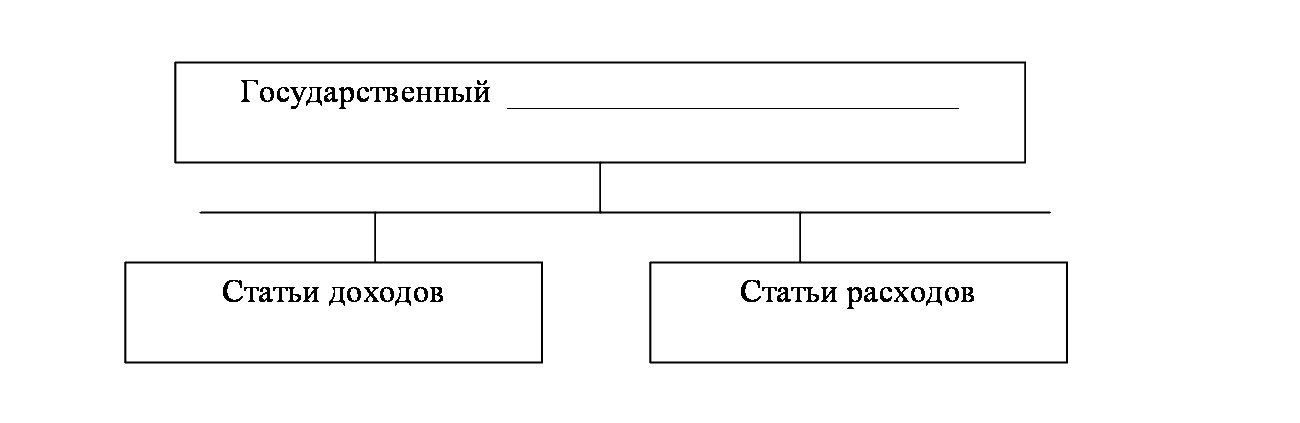 В 2 Восполните пробел в приведенной ниже схеме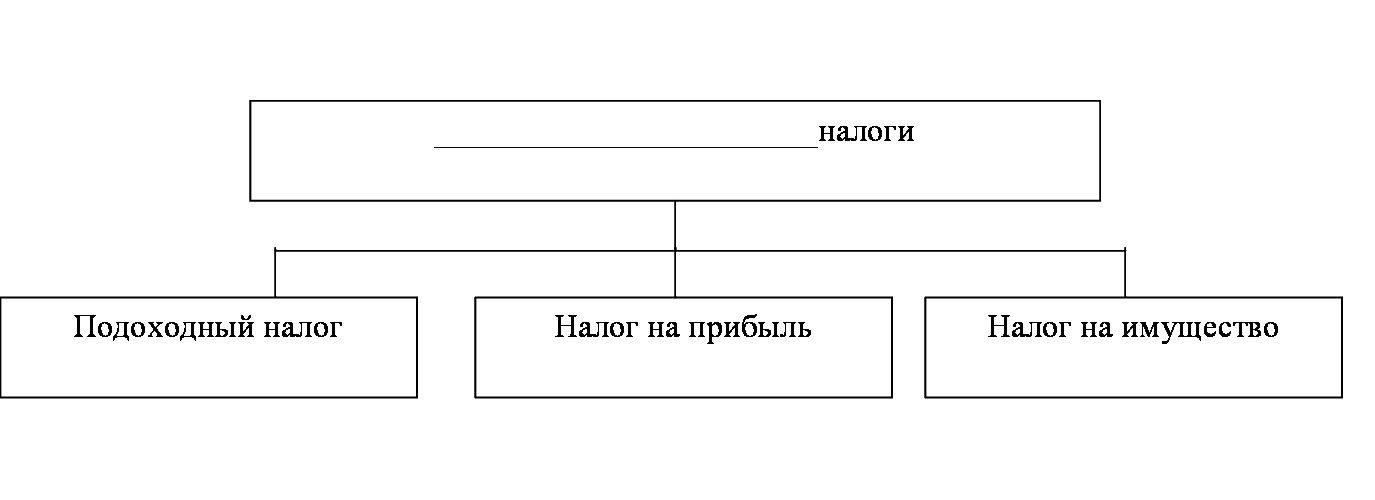 В 3 Восполните пробел в приведенной ниже схеме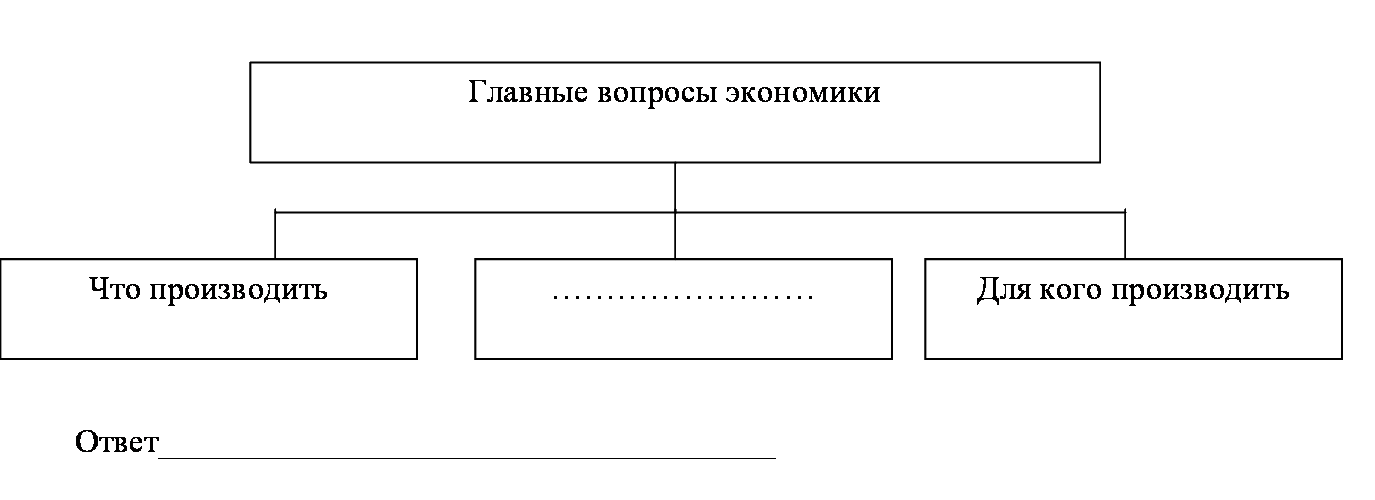  В 4. Установите соответствие между характеристиками и типами экономических систем: к каждой позиции, указанной в первом столбце, подберите соответствующую позицию из второго столбца.В 5. Установите соответствие между видами налогов и их конкретными примерами: к каждой позиции, указанной в первом столбце, подберите соответствующую позицию из второго столбца.В 6. Прочитайте приведенный ниже текст, в котором пропущен ряд слов. Выберите из предлагаемого списка слова, которые необходимо вставить на место пропусков.«В русском языке термин «_______» (1) имеет два значения. Во-первых, так называется способ организации деятельности людей, направленный на создание благ, необходимых им для потребления. Синонимом этого значения рассматриваемого термина является понятие «______» (2). Во-вторых, этим термином обозначают _________ (3), которая исследует, как люди используют имеющиеся ограниченные ___________(4) для удовлетворения своих неограниченных ___________(5). В экономической жизни  есть три главных участника : семьи, фирмы и _______(6). Они взаимодействуют между собой через рынки факторов производства и потребительских товаров. Но все же главное из действующих лиц этой сферы жизни общества ________(7). Именно ради удовлетворения его нужд должна осуществляться хозяйственная деятельность в любой стране».Слова в списке даны в именительном падеже, единственном числе. Выбирайте последовательно одно слово за другим, мысленно заполняя каждый пропуск. Обратите внимание на то, что в списке слов больше, чем вам потребуется для заполнения пропусков.А) государство                               Е) сфераБ) возможность                              Ж) потребностьВ) экономика                                  З) хозяйствоГ) человек                                       И) производителиД) ресурсы                                      К) наукаВ данной ниже таблице указаны номера пропусков . Запишите под каждым номером букву, соответствующую выбранному вами слову.В 7. Прочитайте приведенный ниже текст, каждое положение которого пронумеровано.(1) По различным оценкам, в 2002-2003 гг. Россия поставила на мировой рынок 16-7 млн т зерна.(2) Страна вошла в десятку мировых экспортеров пшеницы и пятерку экспортеров ячменя. (3) Этот успех имеет уверенную тенденцию к сохранению. (4) Экономисты связывают дальнейшее развитие аграрного сектора с приходом туда крупного капитала и созданием агрофирм. (5) Если такое положение сохранится, то можно предположить, что сельское хозяйство страны станет наконец эффективной сферой хозяйственной деятельности.Определите  какие положения текста носятА) фактический характерБ ) характер оценочных сужденийЗапишите под номером положенную букву, обозначающую его характер. Получившуюся последовательность букв перенесите в бланк ответов.В 8. Найдите в приведенном списке характерные признаки рыночной экономики и укажите цифры, под которыми они указаны.1) контроль со стороны государства над производством2) свободное ценообразование3) экономическая свобода производителей4) преобладание государственной собственности5) централизованное планирование экономики6) разорение убыточных предприятийЦифры запишите в порядке возрастания.Часть 3. Задания уровня С.С 1. Проиллюстрируйте двумя примерами различные проявления воздействия экономики на социальную сферу ( в каждом случае запишите сначала проявление, а затем соответствующий пример)С 2. Назовите три основные сферы, в которых протекает экономическая деятельность.С 3. Нередко можно услышать, что с безработицей в рамках рыночной экономики государство бороться не должно: она присуща рынку. Сформулируйте собственное мнение по данному вопросу. Приведите два аргумента.С 4. Какой смысл обществоведы вкладывают в понятие «производитель»? Привлекая знания обществоведческого курса, составьте два предложения, содержащих информацию о производителе.С 5. С помощью трех примеров проиллюстрируйте  процесс государственного регулирования экономики.С 6. В структуре распределения земель в России по типам собственности в 2001 году доля индивидуальных участков граждан составляла 6%, земли фермеров 8%, а земли бывших колхозов и совхозов – 86%. Семьям россиян на своих крохотных участках удается производить более 88% всего картофеля и почти 67% всех остальных овощей, выращиваемых в стране. Можно ли на основе этих данных сделать выводы.:1. о неэффективном распределении земель в стране.2. о неэффективном использовании земельАргументируйте свои выводы.С 7. В чем проявляется ограниченность экономических ресурсов? Приведите не менее трех положений.С 8. Составьте план статьи, посвященной проблемам конкуренции и монополизации в современной экономикеОтветы. Вариант 1.А 1. 4А 2. 2А 3. 2А 4. 1А 5. 2А 6. 3А 7. 2А 8. 2А 9. 1А 10. 4А 11. 2А 12. 3А 13. 3А 14. 4А 15. 3А 16. 4А 17. 1А 18. 1А 19. 3А 20. 2А 21. 3А 22. 2А 23. 3А 24. 4А 25. 2В 1.  ТрадиционнаяВ 2. Что производить?В 3. Средство платежа В 4. ААББВ 5. БААБВ 6. ЕГБЖАИВ 7. АБАБВ 8. 125Ответы. Вариант 1.А 1. 1А 2. 2А 3. 2А 4. 3А 5. 4А 6. 3А 7. 3А 8. 3А 9. 1А 10. 1А 11. 3А 12. 1А 13. 3А 14. 3А 15. 2А 16. 1А 17. 1А 18. 2А 19. 3А 20. 3А 21. 2А 22. 2А 23. 1А 24. 4А 25. 1В 1.  Бюджет В 2. Прямые В 3. Как производить? В 4. 21212В 5. 122112В 6. ВЗКДЖАГВ 7. ААБАБВ 8. 236За каждое правильно выполненное задание части А – 1 балл. Итого – 25 б. В 1 – В 3, В 8 – по одному баллуВ4, В 5, В 7 – максимальный балл – 2, за полностью правильно выполненное заданиеВ 6 – максимальный балл – 3.Итого – 12 б. С 1. – 2 б. 1 б. за проявление и 1 балл за примеры.С 2. – 2 б., если названы все 3 сферы.С 3. – 2 б. 1 б. за формулировку собственного мнения и 1 при утверждении роли государстваС 4. – 2 б.  1 б. за раскрытие смысла понятия и 1 б. за предложенияС 5. – 3 б. по 1 б за каждый примерС 6. – 4 б. максимально. 2 б. за утвердительный ответ на первый вопрос и аргументацию; 2 б. за утвердительный ответ на второй вопрос и аргументациюС 7. – 3 б. по одному баллу за каждое положение С 8. – максимальный балл – 3 б.Итого: 21 б. Общий балл: 58 б.«5» - 49-58  б.«4» - 34-48 б.«3» - 20 – 33 б.«2» - 1-19 б. 1.2.3.4.1.2.3.4.1234561234ХАРАКТЕРИСТИКИ ЭКОНОМИЧ. СИСТЕМХАРАКТЕРИСТИКИ ЭКОНОМИЧ. СИСТЕМХАРАКТЕРИСТИКИ ЭКОНОМИЧ. СИСТЕМТИПЫ ЭКОНОМИЧ.СИСТЕМТИПЫ ЭКОНОМИЧ.СИСТЕМА)А)многообразие форм собственности1)Административно     -команднаяАдминистративно     -команднаяБ)Б)контроль за производством и распределением со стороны государства2)РыночнаяРыночнаяВ)В)действие закона спроса и предложенияГ)Г)централизованное ценообразованиеД)Д)экономическая независимость товаропроизводителейабвгдПРИМЕРЫ НАЛОГОВВИДЫ НАЛОГОВВИДЫ НАЛОГОВВИДЫ НАЛОГОВА)подоходный налог                              1) прямой налог прямой налог прямой налогБ)налог с продажналог с продажналог с продаж2) косвенный налог косвенный налогВ)акцизный сборакцизный сборакцизный сборГ)налог на наследствоналог на наследствоналог на наследствоД)налог на имуществоналог на имуществоналог на имуществоЕ)налог на добавленную стоимостьналог на добавленную стоимостьналог на добавленную стоимостьабвгде123456712345